過去形Writing Practice!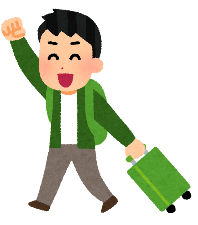 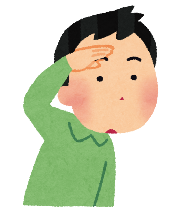 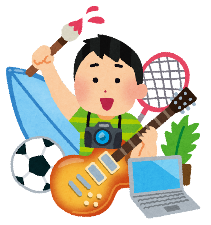 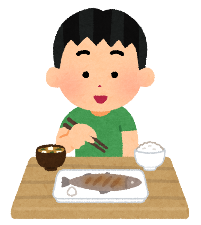 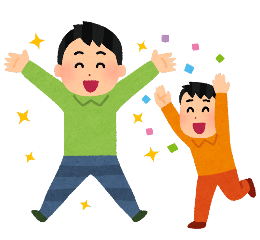 